All’Albo dell’Istituto Al Sito dell’Istituto Agli Atti dell’IstitutoOggetto: Determina di affidamento diretto per la fornitura di 1^TARGA A COLORI PLEXIGLASS-Fondi Strutturali Europei - Programma Operativo Nazionale “Per la scuola, competenze e ambienti per l’apprendimento” 2014-2020 – REACT EU. Asse V — Priorità d’investimento13i – (FESR) “Promuovere il superamento degli effetti della crisi nell contesto della pandemia COVID e delle sue conseguenze sociali e preparare una ripresa verde, digitale e resiliente dell’economia” – Obiettivo specifico 13.1.: Facilitare una ripresa verde, digitale e resiliente dell’economia- Azione 13.1.2. “Digital Board: trasformazione digitale nella didattica e nell’organizzazione” – Avviso pubblico prot. n. 28966 del 6 settembre 2021 per la trasformazione digitale nella didattica e nell’organizzazione.Codice Progetto: 13.1.2A FESRPON-LO-2021-200CUP: C49J21039160006IL DIRIGENTE SCOLASTICO VISTA la proposta progettuale dell’istituto, candidatura n. 1071234 - 28966 FESR REACT EU- Digital board: trasformazione digitale nella didattica e nell’organizzazione.VISTA Nota autorizzativa Prot. AOODGEFID-0042550 02/11/2021 con la quale il MI ha comunicato a questa istituzione scolastica la formale autorizzazione del progetto definito dal codice 13.1.2A-FESRPON-definito dal codice 13.1.2.A FESRPON-LO-2021-200;VISTO il R.D 18 novembre 1923, n. 2440, concernente l’amministrazione del Patrimonio e la Contabilità Generale dello Stato ed il relativo regolamento approvato con R.D. 23 maggio 1924, n. 827 e ss.mm.ii. ; VISTA la legge 7 agosto 1990, n. 241 “Nuove norme in materia di procedimento amministrativo e di diritto di accesso ai documenti amministrativi” e ss.mm.ii.; VISTO il Decreto del Presidente della Repubblica 8 marzo 1999, n. 275, concernente il Regolamento recante norme in materia di autonomia delle Istituzioni Scolastiche, ai sensi della legge 15 marzo 1997, n. 59; VISTA la legge 15 marzo 1997 n. 59, concernente “Delega al Governo per il conferimento di funzioni e compiti alle regioni ed enti locali, per la riforma della Pubblica Amministrazione e per la semplificazione amministrativa"; VISTO Il D.Lgs. n. 165 del 30 marzo 2001, recante «Norme generali sull'ordinamento del lavoro alle dipendenze delle amministrazioni pubbliche» e successive modifiche e integrazioni; VISTO il Decreto Interministeriale 28 agosto 2018, n. 129 recante «Istruzioni generali sulla gestione amministrativo-contabile delle istituzioni scolastiche, ai sensi dell’articolo 1, comma 143, della legge 13 lugli2015, n. 107»; TENUTO CONTO delle funzioni e dei poteri del Dirigente Scolastico in materia negoziale, come definiti dall'articolo 25, comma 2, del decreto legislativo 30 marzo 2001, n. 165, dall’articolo 1, comma 78, della legge n. 107 del 2015 e dagli articoli 3 e 44 del succitato D.I. 129/2018; VISTA la legge 15 marzo 1997 n. 59, concernente “Delega al Governo per il conferimento di funzioni e compiti alle regioni ed enti locali, per la riforma della Pubblica Amministrazione e per la semplificazione amministrativa"; VISTO Il D.Lgs. n. 165 del 30 marzo 2001, recante «Norme generali sull'ordinamento del lavoro alle dipendenze delle amministrazioni pubbliche» e successive modifiche e integrazioni; TENUTO CONTO delle funzioni e dei poteri del Dirigente Scolastico in materia negoziale, come definiti dall'articolo 25, comma 2, del decreto legislativo 30 marzo 2001, n. 165, dall’articolo 1, comma 78, della legge n. 107 del 2015 e dagli articoli 3 e 44 del succitato D.I. 129/2018; VISTA la L. 241 del 7 agosto 1990, recante «Nuove norme sul procedimento amministrativo»; VISTI i Regolamenti (UE) n. 1303/2013 recanti disposizioni comuni sui Fondi strutturali e di investimento europei, il Regolamento (UE) n. 1301/2013 relativo al Fondo Europeo di Sviluppo Regionale (FESR) e il Regolamento (UE) n. 1304/2013 relativo al Fondo Sociale Europeo; VISTO il PON - Programma Operativo Nazionale 2014IT05M20P001 "Per la scuola — competenze e ambienti per l'apprendimento" approvato con Decisione C (2014) n. 9952, del 17 dicembre 2014 della Commissione Europea; VISTE le disposizioni normative vigenti in materia per la realizzazione dei Progetti FESR;CONSIDERATO che ai sensi dell’art. 10, c. 5 del DI 129 del 28/08/2018 competono al Dirigente scolastico le Variazioni al programma Annuale conseguenti ad Entrate Finalizzate;VISTO il D.Lgs. 18 aprile 2016, n. 50, recante «Codice dei contratti pubblici», come modificato dal D.Lgs. 19 aprile 2017, n. 56 (cd. Correttivo); VISTI l’art. 45, comma 2, lett. a) e l’art. 46, comma 1 del D.I. 129/2018; VISTO l’art. 1, comma 450, della L. 296/2006, come modificato dall’art. 1, comma 495, della L. 208/2015 450; CONSIDERATA l’esigenza di ottemperare all’obbligo di pubblicità e attività di informazione;CONSIDERATA in particolare la necessità di provvedere alla pubblicità del progetto mediate la realizzazione di una targa esterna riportante i loghi ufficiali PON e l’intestazione dell’Istituzione Scolastica;RILEVATO che i beni da acquistare sono i seguenti: n.1^ TARGA PUBBLICITARIA_ - RILEVATO che il costo dei beni da acquistare è inferiore a € 10.000,00 al netto dell’IVA; DATO ATTO della non esistenza di Convenzioni Consip attive che soddisfino in pieno i requisiti dei beni da acquistare Prot.n. 535 del 10/02/2022; VISTA la delibera del Consiglio di Istituto n. 2 del 11/02/2022 di approvazione del Programma annuale 2022 Prot.n. 579 del 11/02/2022;VISTI  i preventivi richiesti;CONSIDERATO che 1^ delle Azienda Fornitrice alla quale si è rivolto l’interesse è la ditta:Gruppo Spaggiari Parma S.p.A. , Via Ferdinando Bernini, 22/A – 43126 Parma- Partita Iva 00150470342; di cui prodotti offerti, come da preventivo del 31/01/2022, acquisito con protocollo n.759 del 22/02/2022, soddisfano i requisiti di qualità/prezzoDETERMINAPer i motivi espressi nella premessa, che si intendono integralmente richiamati:di autorizzare, ai sensi dell’art. 36, comma 2, lett. a) del D.Lgs. 50/2016, l’affidamento diretto, avente ad oggetto la fornitura di n. 1^  TARGA A COLORI PLEXIGLASS CM. 30X40 CON STAMPA PERSONAIZZATA alla Gruppo Spaggiari Parma S.p.A. , Via Ferdinando Bernini, 22/A – 43126 Parma- Partita Iva 00150470342; Di impegnare, per le finalità di cui sopra, la somma  di euro  64,38 iva esclusa, a carico del PON  13.1.2A-FESRPON-LO-2021-200.Di imputare la spesa sula voce A3.21 “  Digital Board: trasformazione digitale nella didattica e nell’organizzazione” Acciso 28966/2021 Di informare la Ditta aggiudicataria sull’obbligo di assumere gli obblighi di tracciabilità dei flussi finanziari di cui alla L. 136/2010;Di disporre che il pagamento verrà effettuato a seguito di presentazione di fatture debitamente controllate e vistate in ordine alla regolarità e rispondenza formale e fiscale;Di autorizzare il Direttore SGA all’imputazione della spesa di euro 64,38 + iva di cui alla presente determina, al relativo capitolo di BilancioDi disporre che il presente provvedimento venga pubblicato In Amministrazione Trasparente ai fini della generale conoscenza.Ai sensi dell’art. 31 comma 1 del D.Lgs 50/2016 viene nominato Responsabile Unico del Procedimento il Dirigente Scolastico.	  Il Dirigente ScolasticoProf.ssa Maria Silanos Firmato digitalmente ai sensi del   c.d. Codice dell’Amministrazione digitale e norme a esse connesse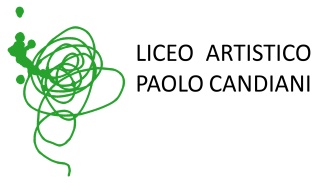 Liceo Artistico Statale Paolo CandianiLiceo Musicale e Coreutico Statale Pina BauschVia L. Manara, 10 – 21052 Busto Arsiziowww.artisticobusto.edu.itTel. 0331633154Email: vasl01000a@istruzione.itPec: vasl01000a@pec.istruzione.itCod. Mec. VASL01000A – C.F. 81009790122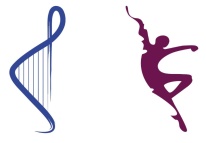 LICEO MUSICALE E COREUTICO PINA BAUSCH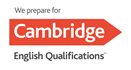 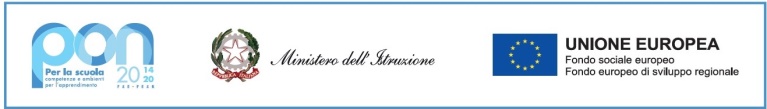 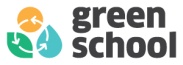 